NYAGO■ Com es juga?Es juga igual que el raspall (mateixes regles i mateixa pilota de joc)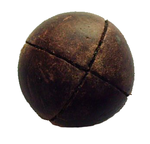 ■ Característiques i principals diferències amb el Raspall:- Equips grans d'unes 15 persones per equip.- Camp és moltíssim més gran i se suprimeixen les anares ja que es pot jugar per tot i aquest és prou ample (si isquera la pilota es traurà d'on es va anar en recuperar-la per a reiniciar el joc).- La pilota pot parar-se amb el peu (i no ésta fet aposta), si a botat 2 vegades en terra, el jugador que per a la pilota, la saca de nou des d'aqueixa posició.- Per a fer punt ha de passar la línia de fons del camp de l'equip contrari■ La puntuació és:Igual que en raspall: 15-30-40-joc (5 jocs guanyats per a guanyar = 25 punts,5 per joc)■ Protecció: (igual que raspall)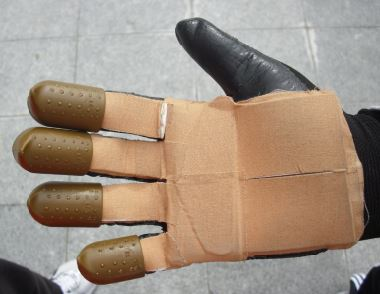 JORDI HERRERA CALLEJA                                                                                                